15.3.4. Lemezmozgások – feladatlap1. Szóháló – Keresd meg az elrejtett szavakat!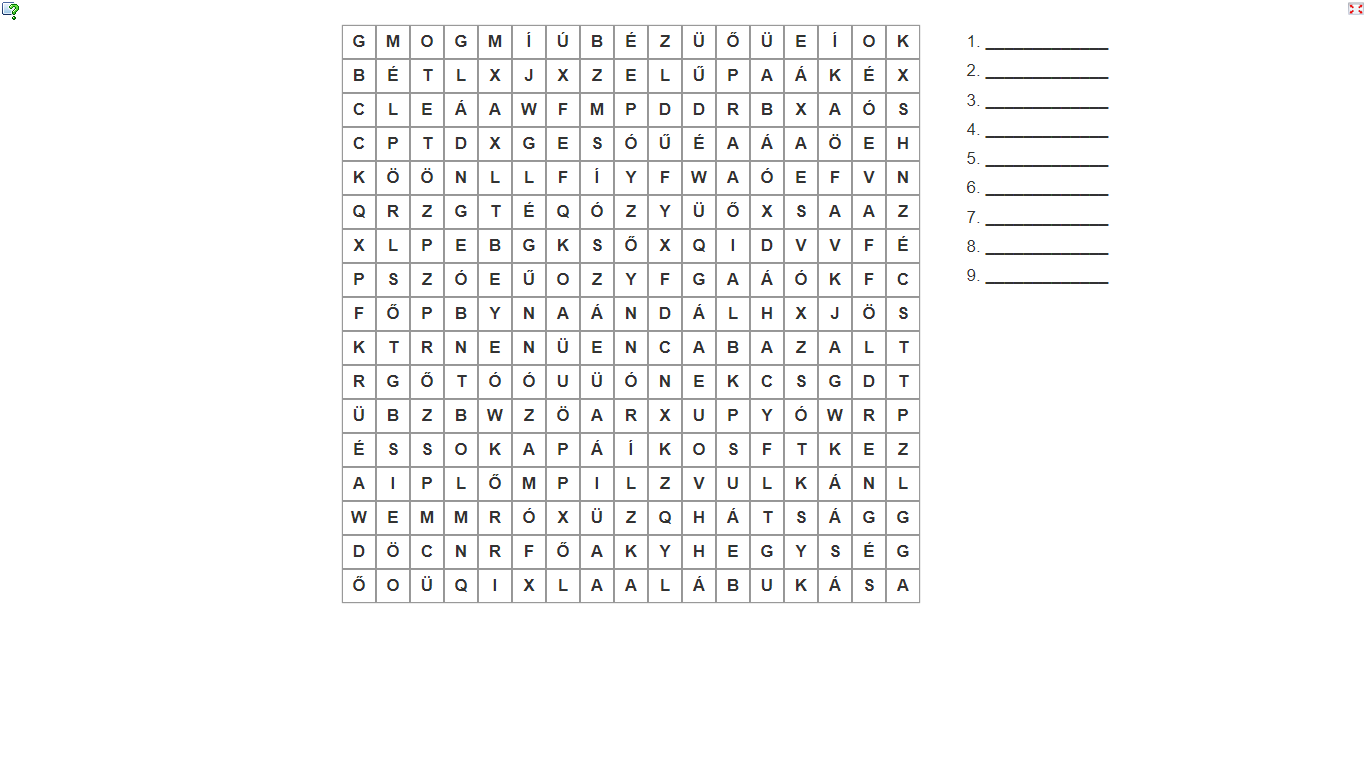 2. Jelöld be a helyes válaszokat a totóban!Javítási útmutató1. A szóhálóban található kifejezések:vulkánbazaltpárnalávaföldrengéshegységhátságalábukásasztenoszférakőzetlemez2. A totó helyes megoldásai (félkövérrel kiemelve és aláhúzva):Állítás1X2Ki fogalmazta meg először a kőzetlemezek mozgásának elméletét?Galileo GalileiAlfred WegenerTeleki PálMelyik jelző igaz Földünk belső szerkezetére?gömbhéjaslemezesgeoidMelyek a kőzetlemezek típusai?száraz és nedvesvékony és vastagszárazföldi és óceániMi a magma?izzó kőzetolvadékmaga a földmaga láva másik neveMekkora sebességgel mozognak a kőzetlemezek?néhány cm/napnéhány cm/évnéhány m/évMelyik a legnagyobb területű kőzetlemez?Csendes-óceániEurázsiaiAfrikaiMi mozgatja a kőzetlemezeket?a Föld forgásaa széla magmaáramlásokMelyik NEM kőzetlemez-mozgás?emelkedéstávolodásközeledésMilyen mozgást végeznek a kőzetlemezek az óceáni hátságok mentén?közeledéstávolodáselcsúszásÁllítás1X2Ki fogalmazta meg először a kőzetlemezek mozgásának elméletét?Galileo GalileiAlfred WegenerTeleki PálMelyik jelző igaz Földünk belső szerkezetére?gömbhéjaslemezesgeoidMelyek a kőzetlemezek típusai?száraz és nedvesvékony és vastagszárazföldi és óceániMi a magma?izzó kőzetolvadékmaga a földmaga láva másik neveMekkora sebességgel mozognak a kőzetlemezek?néhány cm/napnéhány cm/évnéhány m/évMelyik a legnagyobb területű kőzetlemez?Csendes-óceániEurázsiaiAfrikaiMi mozgatja a kőzetlemezeket?a Föld forgásaa széla magmaáramlásokMelyik NEM kőzetlemez-mozgás?emelkedéstávolodásközeledésMilyen mozgást végeznek a kőzetlemezek az óceáni hátságok mentén?közeledéstávolodáselcsúszás